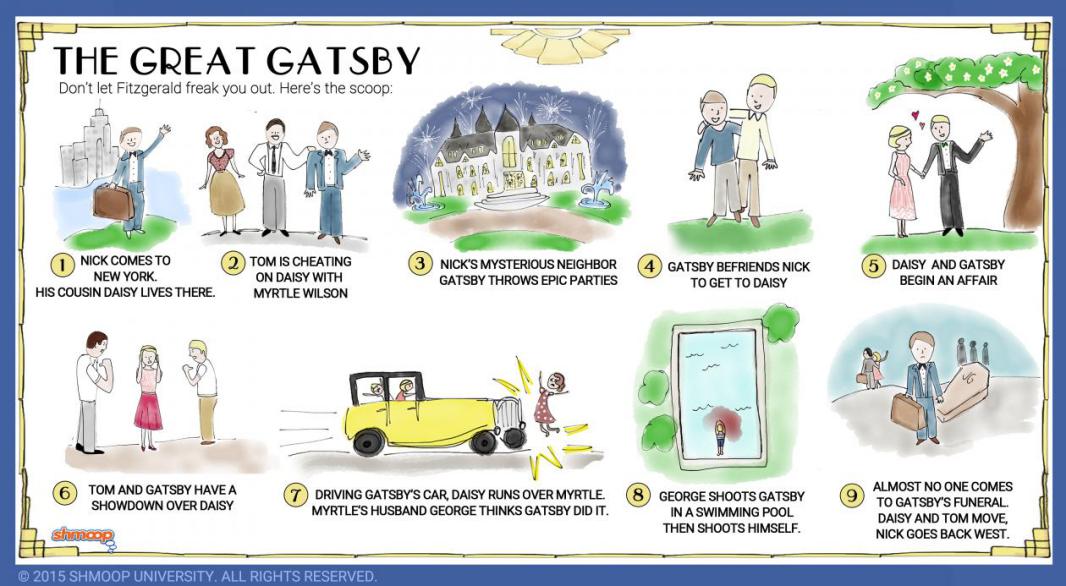 The Great GatsbyChapter Seven QuestionsDirections:  Choose 6 questions from Chapter Seven.  Answer each using E3 format and quoted examples from the text to support your response of 8-15 sentences each.Chapter 7What has changed at Gatsby’s house? What reason does Gatsby give for these changes?What does Gatsby decide he is going to do the day he goes over to Tom and Daisy’s house?Why does Gatsby look at Daisy’s daughter Pammy with surprise?Why does George want to move away?  What reasons does he give for wanting to move away?Who is looking out the window above George’s garage? Why is he/she jealous?Why does Fitzgerald insert a wedding into the texture of this scene in the hotel room?Why is Gatsby surprised when Daisy says, “I did love him [Tom] once - but I loved you too”?Who is killed? How is he/she killed?Why does Tom say, “That yellow car I was driving this afternoon wasn’t mine---do you hear?  I haven’t seen it all afternoon”? What are his potential motives?Whose birthday is it? How old is he/she turning?What is the tone/mood of the scene where Daisy and Tom ate at the kitchen table?Describe each person’s connection to the yellow car:DaisyTomMyrtleGatsby